PLANINSKI KROŽEKvabi v soboto, 23.3.2019, na planinski izlet  po delu Videmske planinske potiPRIMERNOST: od 1.-9. razreda, za odrasle             URNIK POHODA: Pohodniki se zberemo pred OŠ v Vidmu ob 9.uri. Vračamo se  predvidoma med  12.  in 13. uro .                                                          ČAS HOJE: Zmerne hoje v obe  smeri je približno 2  uri.KAJ POTREBUJEMO ZA IZLET:primerno obutev (planinski čevlji, pohodne palice) in oblačila primerna času in vremenu,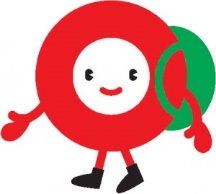 nahrbtnik s hrano in pijačo dnevnik Mladega planinca ali Cici planinec (dobiš ob plačani članarini) Naših izletov se lahko udeležite samo s plačanim zavarovanjem (v okviru članarine PD Naveze ali kateregakoli drugega PD) Izlet vodijo vodniki PZS in PD Naveze ter mentorice.       Mentorice :Petra Hadler, Ksenija Samojlenko, Olga Zelenik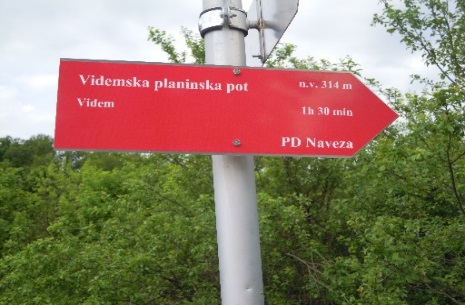 PRIJAVNICA ZA PLANINSKI IZLET ------------------------------------------------------------------------------------------(PRIJAVNICO  oddaj najkasneje do petka, 22.3.2019)S podpisom potrjujem, da se moj otrok ____________________________________, učenec/učenka _______. razreda udeleži planinskega pohoda po Videmski planinski poti, ki bo potekal v soboto, 23.3.2019, v okviru Planinskega krožka OŠ Videm s podružnicama in Planinskega društva Naveza.Osnovnošolski otroci se lahko izleta udeležijo samo s plačano letno članarino PZS oz. PD Naveza (7€ - velja od januarja 2019 do konca januarja 2020), v okviru katere so zavarovani.  Na izlet dodatno prijavljam še: ______________________________________________________________Datum: ___________  Podpis starša: ________________________ Tel. št. staršev____________________